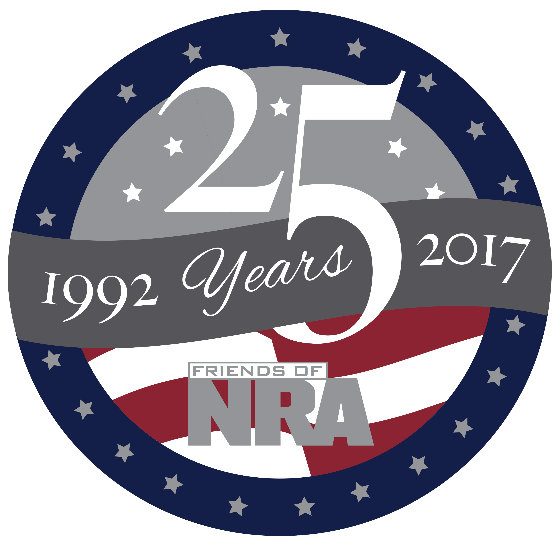  NORTH WEST JERSEY FRIENDS OF NRA on behalf of The NRA FoundationOctober 26, 2017 ▪ 5:00 pmBEAR BROOK VALLEY 23 PLAYERS BLVD., FREDON, NJ 07860 Hot & Cold Hors d’oeuvres- 5pmShooters Games – Starting at 5pmDinner- 7pm  Celebrate a legacy of shooting sports traditions.Join other champions of the Second Amendment for dinner, raffles, auctions and fun with a chance to win exclusive NRA guns, gear, décor and collectibles!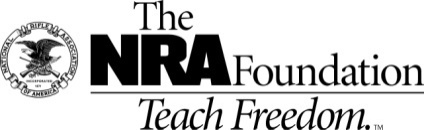 The NRA Foundation is a 501(c)3 charity of the National Rifle Association.  Net proceeds benefit shooting sports programs in our communities.  NRA membership is not required to participate.  All firearm laws apply.  Winners are responsible for any taxes / transfer fees.  Firearms transferred through Simon Peter Sport Shop Route 206, Andover, NJ   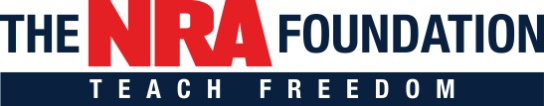 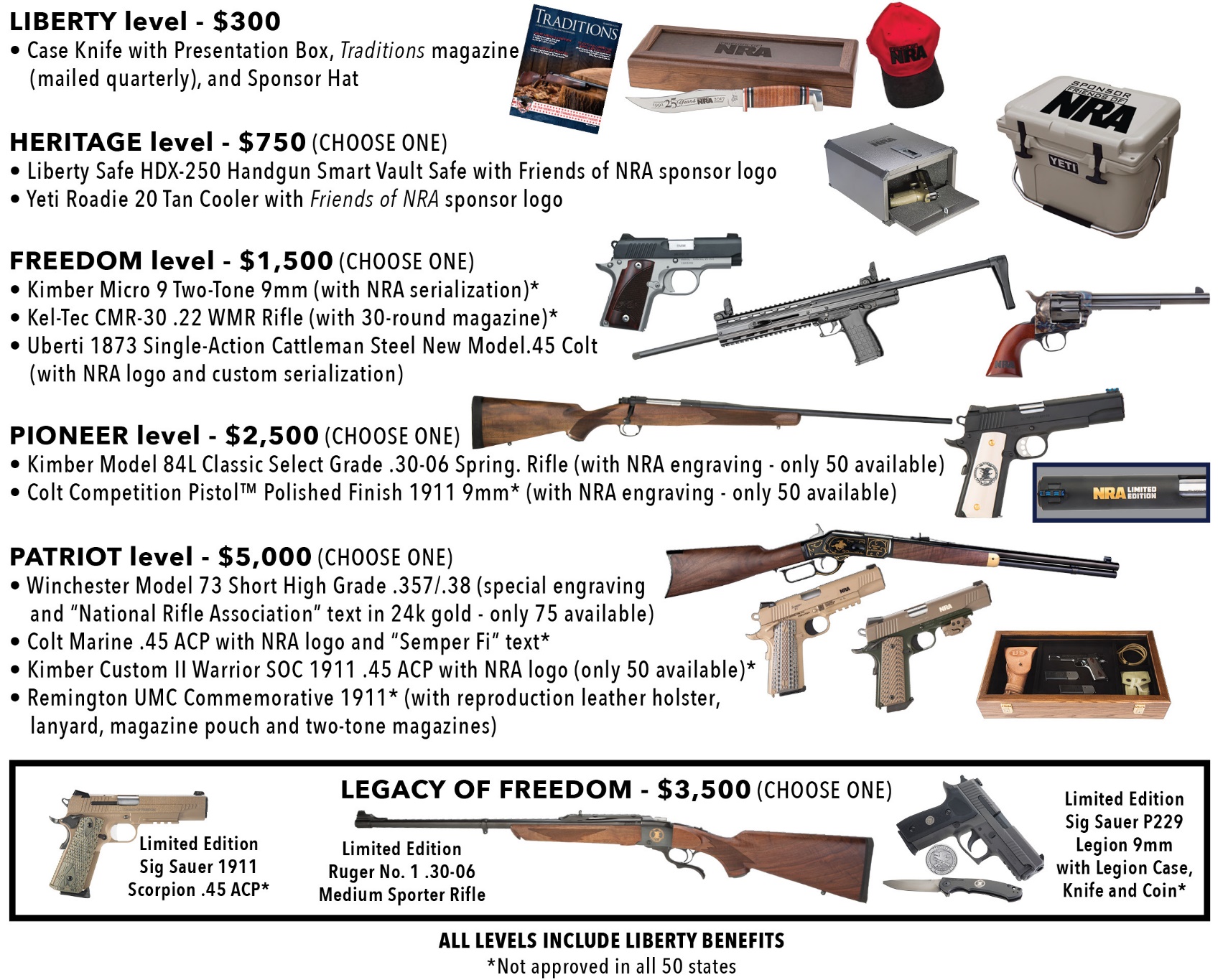 NRA Guns & PrizesNRA Guns & Prizes   Special RafflesTable Packages2017 GUN OF THE YEARNRA EXCLUSIVESHIGH Caliber Club  Table-$2500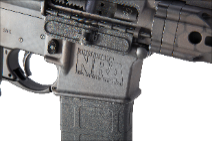 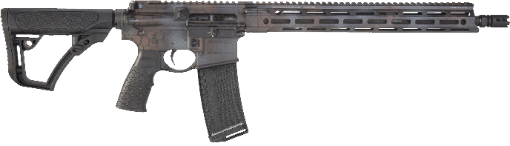 Daniel Defense M4 Carbine V7 5.56mm NATO RifleRattlecan™ Cerakote, Friends of NRA “2017 Gun of the Year” engraving, and custom NRA serializationClub Level Committee Exclusive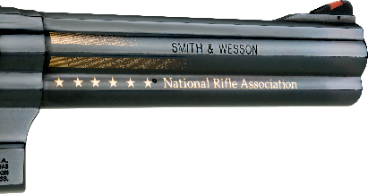 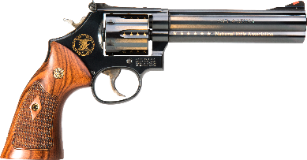 Smith & Wesson Model 586 Revolver.357 Mag/.38 Special. with custom 24k gold embellishmentColt Competition PistolTM Polished Finish 1911.45 ACP with NRA SerializationKimber K6sTM .357 Mag Revolverwith NRA SerializationHenry Big Boy Silver Lever Action Rifle.44 Mag with Anniversary LogoSig Sauer P320 Compact9mm with NRA LogoKel-Tec PMR-30 .22 Mag Pistolwith NRA SerializationCrickett .22LR Riflewith Silver Anniversary Coin& MORE!View all at friendsofnra.org/merchandise1-Benelli Nova Tactical -12Ga10 Dinner Tickets$300 Bucket Raffle tickets10-25th Anniversary NRA Hats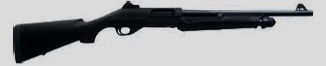 John Wayne  Table-$2000 1-Rock Island 1911- A1 .45cal8 Dinner Tickets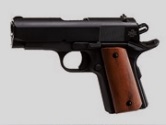 $200 Bucket Raffle tickets8-NRA HatsEarly Bird Package$165 per TICKET1 Dinner Ticket$200 in Bucket Raffle tickets(Not Available Banquet Night)ORDER FORM ●NORTH WEST JERSEY FRIENDS OF NRA 10/26/2017ORDER FORM ●NORTH WEST JERSEY FRIENDS OF NRA 10/26/2017ORDER FORM ●NORTH WEST JERSEY FRIENDS OF NRA 10/26/2017ORDER FORM ●NORTH WEST JERSEY FRIENDS OF NRA 10/26/2017ORDER FORM ●NORTH WEST JERSEY FRIENDS OF NRA 10/26/2017ORDER FORM ●NORTH WEST JERSEY FRIENDS OF NRA 10/26/2017ORDER FORM ●NORTH WEST JERSEY FRIENDS OF NRA 10/26/2017ORDER FORM ●NORTH WEST JERSEY FRIENDS OF NRA 10/26/2017ORDER FORM ●NORTH WEST JERSEY FRIENDS OF NRA 10/26/2017ORDER FORM ●NORTH WEST JERSEY FRIENDS OF NRA 10/26/2017ORDER FORM ●NORTH WEST JERSEY FRIENDS OF NRA 10/26/2017ORDER FORM ●NORTH WEST JERSEY FRIENDS OF NRA 10/26/2017Order tickets online:www.friendsofnraCancelled check or CC charge is your receipt/confirmationQuestions? Maria Alampi stirandshoot@yahoo.com973-948-5069Or mail order by 10/20/17 Clip address below & tape to envelope for easy addressing!North West Jersey FNRAc/o Maria Alampi5 BUTTERNUT LANE SANDYSTON, NJ 07826QTY$65   INDIVIDUAL 1 Dinner Ticket$65   INDIVIDUAL 1 Dinner Ticket$65   INDIVIDUAL 1 Dinner Ticket$65   INDIVIDUAL 1 Dinner Ticket$65   INDIVIDUAL 1 Dinner Ticket$65   INDIVIDUAL 1 Dinner Ticket$Order tickets online:www.friendsofnraCancelled check or CC charge is your receipt/confirmationQuestions? Maria Alampi stirandshoot@yahoo.com973-948-5069Or mail order by 10/20/17 Clip address below & tape to envelope for easy addressing!North West Jersey FNRAc/o Maria Alampi5 BUTTERNUT LANE SANDYSTON, NJ 07826$165  EARLY BIRD : 1 Dinner + $200 Bucket Raffle Tickets$165  EARLY BIRD : 1 Dinner + $200 Bucket Raffle Tickets$165  EARLY BIRD : 1 Dinner + $200 Bucket Raffle Tickets$165  EARLY BIRD : 1 Dinner + $200 Bucket Raffle Tickets$165  EARLY BIRD : 1 Dinner + $200 Bucket Raffle Tickets$165  EARLY BIRD : 1 Dinner + $200 Bucket Raffle Tickets$Order tickets online:www.friendsofnraCancelled check or CC charge is your receipt/confirmationQuestions? Maria Alampi stirandshoot@yahoo.com973-948-5069Or mail order by 10/20/17 Clip address below & tape to envelope for easy addressing!North West Jersey FNRAc/o Maria Alampi5 BUTTERNUT LANE SANDYSTON, NJ 07826$2500 HIGH CALIBER CLUB TABLE: 10 Dinners +$300 Bucket Raffle + 1 Gun$2500 HIGH CALIBER CLUB TABLE: 10 Dinners +$300 Bucket Raffle + 1 Gun$2500 HIGH CALIBER CLUB TABLE: 10 Dinners +$300 Bucket Raffle + 1 Gun$2500 HIGH CALIBER CLUB TABLE: 10 Dinners +$300 Bucket Raffle + 1 Gun$2500 HIGH CALIBER CLUB TABLE: 10 Dinners +$300 Bucket Raffle + 1 Gun$2500 HIGH CALIBER CLUB TABLE: 10 Dinners +$300 Bucket Raffle + 1 Gun$Order tickets online:www.friendsofnraCancelled check or CC charge is your receipt/confirmationQuestions? Maria Alampi stirandshoot@yahoo.com973-948-5069Or mail order by 10/20/17 Clip address below & tape to envelope for easy addressing!North West Jersey FNRAc/o Maria Alampi5 BUTTERNUT LANE SANDYSTON, NJ 07826$2000 JOHN WAYNE TABLE: 8 Dinners + 200 Bucket Raffle + 1 Gun$2000 JOHN WAYNE TABLE: 8 Dinners + 200 Bucket Raffle + 1 Gun$2000 JOHN WAYNE TABLE: 8 Dinners + 200 Bucket Raffle + 1 Gun$2000 JOHN WAYNE TABLE: 8 Dinners + 200 Bucket Raffle + 1 Gun$2000 JOHN WAYNE TABLE: 8 Dinners + 200 Bucket Raffle + 1 Gun$2000 JOHN WAYNE TABLE: 8 Dinners + 200 Bucket Raffle + 1 Gun$Order tickets online:www.friendsofnraCancelled check or CC charge is your receipt/confirmationQuestions? Maria Alampi stirandshoot@yahoo.com973-948-5069Or mail order by 10/20/17 Clip address below & tape to envelope for easy addressing!North West Jersey FNRAc/o Maria Alampi5 BUTTERNUT LANE SANDYSTON, NJ 07826TAX-DEDUCTIBLE SPONSORSHIP (Dinner tickets are not included)TAX-DEDUCTIBLE SPONSORSHIP (Dinner tickets are not included)TAX-DEDUCTIBLE SPONSORSHIP (Dinner tickets are not included)TAX-DEDUCTIBLE SPONSORSHIP (Dinner tickets are not included)TAX-DEDUCTIBLE SPONSORSHIP (Dinner tickets are not included)TAX-DEDUCTIBLE SPONSORSHIP (Dinner tickets are not included)$Order tickets online:www.friendsofnraCancelled check or CC charge is your receipt/confirmationQuestions? Maria Alampi stirandshoot@yahoo.com973-948-5069Or mail order by 10/20/17 Clip address below & tape to envelope for easy addressing!North West Jersey FNRAc/o Maria Alampi5 BUTTERNUT LANE SANDYSTON, NJ 07826[  ] $300 Liberty Case Knife & Presentation Box[  ] $300 Liberty Case Knife & Presentation Box[  ] $300 Liberty Case Knife & Presentation Box[  ] $300 Liberty Case Knife & Presentation Box[  ] $300 Liberty Case Knife & Presentation Box[  ] $300 Liberty Case Knife & Presentation BoxOrder tickets online:www.friendsofnraCancelled check or CC charge is your receipt/confirmationQuestions? Maria Alampi stirandshoot@yahoo.com973-948-5069Or mail order by 10/20/17 Clip address below & tape to envelope for easy addressing!North West Jersey FNRAc/o Maria Alampi5 BUTTERNUT LANE SANDYSTON, NJ 07826[  ] $750 Heritage Liberty Safe or Yeti Cooler[  ] $750 Heritage Liberty Safe or Yeti Cooler[  ] $750 Heritage Liberty Safe or Yeti Cooler[  ] $750 Heritage Liberty Safe or Yeti Cooler[  ] $750 Heritage Liberty Safe or Yeti Cooler[  ] $750 Heritage Liberty Safe or Yeti CoolerOrder tickets online:www.friendsofnraCancelled check or CC charge is your receipt/confirmationQuestions? Maria Alampi stirandshoot@yahoo.com973-948-5069Or mail order by 10/20/17 Clip address below & tape to envelope for easy addressing!North West Jersey FNRAc/o Maria Alampi5 BUTTERNUT LANE SANDYSTON, NJ 07826[  ] $1,500 Freedom Kimber Micro 9, Kel-Tec CMR-30, or Uberti 1873 Cattleman[  ] $1,500 Freedom Kimber Micro 9, Kel-Tec CMR-30, or Uberti 1873 Cattleman[  ] $1,500 Freedom Kimber Micro 9, Kel-Tec CMR-30, or Uberti 1873 Cattleman[  ] $1,500 Freedom Kimber Micro 9, Kel-Tec CMR-30, or Uberti 1873 Cattleman[  ] $1,500 Freedom Kimber Micro 9, Kel-Tec CMR-30, or Uberti 1873 Cattleman[  ] $1,500 Freedom Kimber Micro 9, Kel-Tec CMR-30, or Uberti 1873 CattlemanOrder tickets online:www.friendsofnraCancelled check or CC charge is your receipt/confirmationQuestions? Maria Alampi stirandshoot@yahoo.com973-948-5069Or mail order by 10/20/17 Clip address below & tape to envelope for easy addressing!North West Jersey FNRAc/o Maria Alampi5 BUTTERNUT LANE SANDYSTON, NJ 07826[  ] $2,500 Pioneer  Colt Competition Pistol or Kimber Model 84L Rifle[  ] $2,500 Pioneer  Colt Competition Pistol or Kimber Model 84L Rifle[  ] $2,500 Pioneer  Colt Competition Pistol or Kimber Model 84L Rifle[  ] $2,500 Pioneer  Colt Competition Pistol or Kimber Model 84L Rifle[  ] $2,500 Pioneer  Colt Competition Pistol or Kimber Model 84L Rifle[  ] $2,500 Pioneer  Colt Competition Pistol or Kimber Model 84L RifleOrder tickets online:www.friendsofnraCancelled check or CC charge is your receipt/confirmationQuestions? Maria Alampi stirandshoot@yahoo.com973-948-5069Or mail order by 10/20/17 Clip address below & tape to envelope for easy addressing!North West Jersey FNRAc/o Maria Alampi5 BUTTERNUT LANE SANDYSTON, NJ 07826[  ] $5,000 Patriot   Winchester Model 73, Colt Marine, Kimber Custom II Warrior,                                    or Remington UMC Commemorative 1911[  ] $5,000 Patriot   Winchester Model 73, Colt Marine, Kimber Custom II Warrior,                                    or Remington UMC Commemorative 1911[  ] $5,000 Patriot   Winchester Model 73, Colt Marine, Kimber Custom II Warrior,                                    or Remington UMC Commemorative 1911[  ] $5,000 Patriot   Winchester Model 73, Colt Marine, Kimber Custom II Warrior,                                    or Remington UMC Commemorative 1911[  ] $5,000 Patriot   Winchester Model 73, Colt Marine, Kimber Custom II Warrior,                                    or Remington UMC Commemorative 1911[  ] $5,000 Patriot   Winchester Model 73, Colt Marine, Kimber Custom II Warrior,                                    or Remington UMC Commemorative 1911Order tickets online:www.friendsofnraCancelled check or CC charge is your receipt/confirmationQuestions? Maria Alampi stirandshoot@yahoo.com973-948-5069Or mail order by 10/20/17 Clip address below & tape to envelope for easy addressing!North West Jersey FNRAc/o Maria Alampi5 BUTTERNUT LANE SANDYSTON, NJ 07826Please enclose check to NRA FOUNDATION or complete credit card info below Please enclose check to NRA FOUNDATION or complete credit card info below Please enclose check to NRA FOUNDATION or complete credit card info below Please enclose check to NRA FOUNDATION or complete credit card info below Please enclose check to NRA FOUNDATION or complete credit card info below Please enclose check to NRA FOUNDATION or complete credit card info below Please enclose check to NRA FOUNDATION or complete credit card info below Please enclose check to NRA FOUNDATION or complete credit card info below $Order tickets online:www.friendsofnraCancelled check or CC charge is your receipt/confirmationQuestions? Maria Alampi stirandshoot@yahoo.com973-948-5069Or mail order by 10/20/17 Clip address below & tape to envelope for easy addressing!North West Jersey FNRAc/o Maria Alampi5 BUTTERNUT LANE SANDYSTON, NJ 07826NameNameNameOrder tickets online:www.friendsofnraCancelled check or CC charge is your receipt/confirmationQuestions? Maria Alampi stirandshoot@yahoo.com973-948-5069Or mail order by 10/20/17 Clip address below & tape to envelope for easy addressing!North West Jersey FNRAc/o Maria Alampi5 BUTTERNUT LANE SANDYSTON, NJ 07826AddressAddressAddressPhoneOrder tickets online:www.friendsofnraCancelled check or CC charge is your receipt/confirmationQuestions? Maria Alampi stirandshoot@yahoo.com973-948-5069Or mail order by 10/20/17 Clip address below & tape to envelope for easy addressing!North West Jersey FNRAc/o Maria Alampi5 BUTTERNUT LANE SANDYSTON, NJ 07826City/ST/ZipCity/ST/ZipCity/ST/ZipEmailOrder tickets online:www.friendsofnraCancelled check or CC charge is your receipt/confirmationQuestions? Maria Alampi stirandshoot@yahoo.com973-948-5069Or mail order by 10/20/17 Clip address below & tape to envelope for easy addressing!North West Jersey FNRAc/o Maria Alampi5 BUTTERNUT LANE SANDYSTON, NJ 07826      Meals      Meals      Meals________ Filet Mignon          _______ Chicken           _______ Chicken           _______ Chicken ______     Vegetarian______     Vegetarian______     Vegetarian______     VegetarianOrder tickets online:www.friendsofnraCancelled check or CC charge is your receipt/confirmationQuestions? Maria Alampi stirandshoot@yahoo.com973-948-5069Or mail order by 10/20/17 Clip address below & tape to envelope for easy addressing!North West Jersey FNRAc/o Maria Alampi5 BUTTERNUT LANE SANDYSTON, NJ 07826CIRCLE: AmEx/Disc/MC/Visa charged upon receipt.  All sales are finalCIRCLE: AmEx/Disc/MC/Visa charged upon receipt.  All sales are finalCIRCLE: AmEx/Disc/MC/Visa charged upon receipt.  All sales are finalCIRCLE: AmEx/Disc/MC/Visa charged upon receipt.  All sales are finalCIRCLE: AmEx/Disc/MC/Visa charged upon receipt.  All sales are finalCIRCLE: AmEx/Disc/MC/Visa charged upon receipt.  All sales are finalCIRCLE: AmEx/Disc/MC/Visa charged upon receipt.  All sales are finalCIRCLE: AmEx/Disc/MC/Visa charged upon receipt.  All sales are finalCIRCLE: AmEx/Disc/MC/Visa charged upon receipt.  All sales are finalCIRCLE: AmEx/Disc/MC/Visa charged upon receipt.  All sales are finalCIRCLE: AmEx/Disc/MC/Visa charged upon receipt.  All sales are finalOrder tickets online:www.friendsofnraCancelled check or CC charge is your receipt/confirmationQuestions? Maria Alampi stirandshoot@yahoo.com973-948-5069Or mail order by 10/20/17 Clip address below & tape to envelope for easy addressing!North West Jersey FNRAc/o Maria Alampi5 BUTTERNUT LANE SANDYSTON, NJ 07826Card #Card #Card #Expiration DateOrder tickets online:www.friendsofnraCancelled check or CC charge is your receipt/confirmationQuestions? Maria Alampi stirandshoot@yahoo.com973-948-5069Or mail order by 10/20/17 Clip address below & tape to envelope for easy addressing!North West Jersey FNRAc/o Maria Alampi5 BUTTERNUT LANE SANDYSTON, NJ 07826SignatureSignatureSignatureSec CodeOrder tickets online:www.friendsofnraCancelled check or CC charge is your receipt/confirmationQuestions? Maria Alampi stirandshoot@yahoo.com973-948-5069Or mail order by 10/20/17 Clip address below & tape to envelope for easy addressing!North West Jersey FNRAc/o Maria Alampi5 BUTTERNUT LANE SANDYSTON, NJ 07826